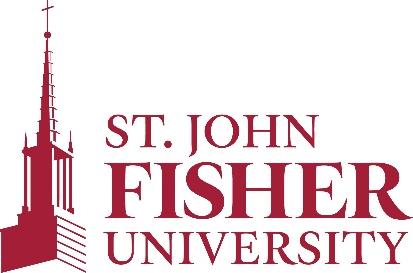 Post-Award Budget Revision Request FormTo be used to comply with the Post-award Budget Revision PolicyCreated 8/15/20; Updated 1/6/22Complete the table below to indicate the cost categories where funds will be transferred: Signatures:PI:	 								Date: Assistant Provost:							Date:Controller:		 						Date:PI Name:  Department/School: Department/School: Email Address: Telephone Number: Telephone Number: Project Period:Project Period:Project Period:Agency/Sponsor’s Name: Agency/Sponsor’s Name: Agency/Sponsor Award Number:Is there a change in the approved scope of work?  No   YesIf yes, please provide details.Cost CategoryApproved BudgetAmount Rebudgeted (+ or -)Revised BudgetSalaries & WagesFringe BenefitsSupplies & MaterialsEquipmentTravelParticipant costsSubawardOtherDoes your budget revision require prior approval from the funder?  No   YesIf yes, did you receive approval?  If so, please attach email documentation.